Allegato ABANDO DI GARA INTERNO SELEZIONE DI ESPERTO E TUTOROGGETTO: PNRR Piano Nazionale di Ripresa e Resilienza – Missione 4: Istruzione e ricerca Componente 1– Potenziamento dell’offerta dei servizi di istruzione: dagli asili nido alle Università Investimento 3.1: Nuove competenze e nuovi linguaggi - Azioni di potenziamento delle competenze STEM e multilinguistiche(D.M. 65/2023)CODICE PROGETTO: M4C1I3.1-2023-1143CUP J74D23001840006DOMANDA DI PARTECIPAZIONEAl Dirigente Scolastico   IC Marcaria-Sabbioneta”Il sottoscritto					_ Codice Fiscale		nato a	il		 Residente a	in Via  			 tel.			, cell.  			e-mail _	, PEC	,chiede di poter partecipare alla selezione per titoli per l'attribuzione dell'incarico di:ESPERTOTUTOR      Indicare il nome del progetto:____________________________________                  a tal fine, valendosi delle disposizioni di cui all'articolo 46 del DPR 28 dicembre 2000 n. 445 es.m.i. e consapevole delle sanzioni stabilite per le false attestazioni e mendaci dichiarazioni, previste dal Codice Penale e dalle Leggi speciali in materia:DICHIARAsotto la personale responsabilità di: (barrare): essere cittadino/a italiano/a;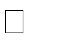 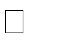 di essere cittadino/a di uno degli Stati dell’UE (specificare):di godere dei diritti civili e politici;di non aver riportato condanne penali / ovvero di aver riportato le seguenti condanne penali di aver preso visione dell’avviso per la selezione in oggetto;di possedere competenze per l’utilizzo delle applicazioni informatiche di produttività individuale, necessarie per la realizzazione del Progetto;di non essere destinatario/a di provvedimenti che riguardano l’applicazione di misure di sicurezza e di misure di prevenzione, di decisioni civili e di provvedimenti amministrativi iscritti nel casellario giudiziale ai sensi della vigente normativa / ovvero di essere destinatario dei seguenti provvedimenti	 ;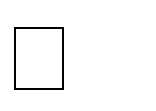     di     non     essere      a     conoscenza     di     essere     sottoposto      a     procedimenti     penali;di essere disponibile a svolgere, fin dall’assegnazione dell’incarico, senza riserva, i compiti e le funzioni previste dall’Avviso di selezione;di accettare l’organizzazione e l’orario dell’Istituzione Scolastica ed eventuali modifiche dello stesso per adattare l’attività per la realizzazione del Progetto alle esigenze complessive dell’Istituzione scolastica;di accettare il compenso, per ogni ora resa e documentata, previsto e omnicomprensivo di spese di viaggio per raggiungere la sede scolastica e di ogni onere contributivo e fiscale;di essere disponibile a partecipare agli incontri propedeutici all’inizio delle attività e nelle eventuali manifestazioni conclusive del progetto;di essere dipendente del Ministero dell’Istruzione;di impegnarsi a documentare puntualmente tutta l’attività svolta;di accettare la condizione che il pagamento della prestazione avverrà solo ad effettiva erogazione da parte del Ministero dell’Istruzione dello specifico finanziamento;di non essere collegato a ditte o società interessate alla partecipazione alle gare di acquisto.Consenso trattamento dati - Informativa sulla privacyInoltre, esprime il proprio consenso affinché i dati forniti possano essere trattati nel rispetto del Decreto Legislativo 30 giugno 2003, n. 196 “Codice in materia di protezione dei dati personali” e del GDPR (Regolamento UE 2016/679), per gli adempimenti connessi alla presente procedura.Allega:-Tabella di autovalutazione dei titoli e delle esperienze lavorative;-Curriculum vitae e professionale in formato europeo;-Dichiarazione di insussistenza di cause di incompatibilità;-Copia del documento di riconoscimento.Data	/	/  	FIRMAAllegato BTABELLA  DI  AUTOVALUTAZIONE Al Dirigente ScolasticoIC Marcaria Sabbioneta       CANDIDATO           Cognome   _____________________ Nome ______________________TUTOR   ESPERTOData  ____/______/______                                                                                                                                 FIRMA                                                                                                 _____________________________Dichiarazione di insussistenza di cause di incompatibilitàIl/La sottoscritto/a ______________________ nat __ a __________________________________il _____________________________residente a _______________________________________ in via	, n. _______ tel. ____________e-mail	C.F. ________________________ avendo preso visione dell’Avviso di selezione indetto dal Dirigente Scolastico dell’I.C Marcaria-Sabbioneta” per la selezione di ESPERTO E TUTOR nell’ambito Piano Nazionale di Ripresa e Resilienza – Missione 4: Istruzione e ricerca Componente 1– Potenziamento dell’offerta dei servizi di istruzione: dagli asili nido alle Università Investimento 3.1: Nuove competenze e nuovi linguaggi - Azioni di potenziamento delle competenze STEM e multilinguistiche(D.M. 65/2023)CODICE PROGETTO: M4C1I3.1-2023-1143CUP J74D23001840006CONSAPEVOLEdelle sanzioni penali richiamate dall’art. 76 del D.P.R. 28/12/2000 N. 445, in caso di dichiarazioni mendaci e della decadenza dei benefici eventualmente conseguenti al provvedimento emanato sulla base di dichiarazioni non veritiere, di cui all’art. 75 del D.P.R. 28/12/2000 n. 445 ai sensi e per gli effetti dell’art. 47 del citato D.P.R. 445/2000, sotto la propria responsabilitàDICHIARAdi non trovarsi in nessuna delle condizioni di incompatibilità previste dalle Disposizioni e Istruzioni  per l’attuazione delle iniziative del Piano Nazionale di Ripresa e Resilienza – Missione 4: Istruzione e ricerca Componente 1– Potenziamento dell’offerta dei servizi di istruzione: dagli asili nido alle Università Investimento 3.1: Nuove competenze e nuovi linguaggi - Azioni di potenziamento delle competenze STEM e multilinguistiche(D.M. 65/2023)CODICE PROGETTO: M4C1I3.1-2023-1143CUP J74D23001840006 ovvero di:di non essere collegato, né come socio né come titolare, a ditte o società interessate alla partecipazione alla gara di appalto.Dichiara inoltre, di non essere parente o affine entro il quarto grado del legale rappresentante del dell’I.C. Marcaria-Sabbioneta o di altro personale incaricato della valutazione dei curricula                             per la nomina delle risorse umane necessarie _____________________, _____/____/______                                                                                                                     FIRMA _________________________________________                                TITOLI DI STUDIOMAX 9 PUNTILaurea triennale – 1 puntoLaurea magistrale ciclo unico – 2 puntiDottorato – 3 puntiAltri titoli e specializzazione (altra laurea, master, corsi di perfezionamento, corsi di aggiornamento ecc.) –punti 1 per ogni altro titolo, max 3 puntiTITOLI CULTURALI SPECIFICIMAX 51 PUNTIAttinenza della professionalità dei candidati ai contenuti specifici del corso -punti 5Ruolo di Animatore digitale – un punto per ciascun anno max punti 5Svolgimento di corsi o laboratori sui temi del corso rivolti a insegnanti dello stesso livello di scuola come esperto o tutor – 2 punto per ogni corso max punti10Svolgimento di corsi o laboratori in modalità a distanza come esperto o tutor- 2punti per ogni corso - max punti 10Partecipazione a progetti scolastici e/o nazionali sui temi del corso –1 punto per ogni corso - max punti 10Esperienze lavorative maturate sui temi del corso –1 punto per ogni corso – max punti 6- Altri titoli ritenuti idonei a comprovare il possesso della professionalitànecessaria per lo svolgimento dell’incarico –1 punto per ogni titolo - max punti 5.TITOLI DI STUDIOMAX 10 PUNTILaurea magistrale ciclo unico – 2 puntiDottorato – 3 puntiAltri titoli e specializzazione (altra laurea, master, corsi di perfezionamento, corsi di aggiornamento ecc.) –punti 1 per ogni altro titolo, max 3 puntiAttestati di partecipazione ad attività formative inerenti gli argomenti delmodulo per il quale si concorre della durata almeno di 8 ore –0.5 punti per titolo – max 2 puntiTITOLI CULTURALI SPECIFICIMAX 43 PUNTIAttinenza della professionalità dei candidati ai contenuti specifici del corso –punti 5Svolgimento di corsi o laboratori sui temi del corso rivolti a insegnanti dellostesso livello di scuola come esperto – 2 punti per ogni corso max 10 puntiSvolgimento di corsi o laboratori in modalità a distanza come esperto –2 punti per ogni corso max 10 puntiPartecipazione a progetti scolastici e/o nazionali sui temi del corso –1 punto per ogni corso – max 10 puntiEsperienze lavorative maturate sui temi del corso –1 punto per ogni corso – max 8 puntiALTRI TITOLIMAX 17 PUNTIpubblicazioni scientifiche e/o documentata produzione di materiali e interventi a convegni coerenti con le tematiche del modulo per cui si concorre - 2 punti perogni titolo – max 12 punti- Altri titoli ritenuti idonei a comprovare il possesso della professionalitànecessaria per lo svolgimento dell’incarico –1 punto per ciascun titolo - max punti 5.